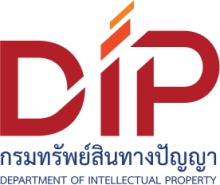 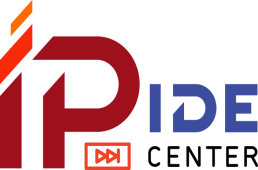 รายละเอียดเกณฑ์การประเมินอุตสาหกรรมหุ่นยนต์เพื่ออุตสาหกรรมส่วนที่ 1 ข้อมูลผู้ประเมิน1.1 ชื่อ-นามสกุล (นาย/นาง/นางสาว)..................................................................................................................... อาชีพ............................................ตำแหน่ง...................................หน่วยงาน/บริษัท.............................................................ที่อยู่บ้านเลขที่.......................ซอย..............................ถนน.................................แขวง/ตำบล..............................................เขต/อำเภอ...................................................จังหวัด...................................................รหัสไปรษณีย์......................................หมายเลยโทรศัพท์..............................................................อีเมล์...........................................................................................1.2 ชื่อผู้ประดิษฐ์.....................................................................................................................................................1.3 ชื่อผลงานที่ขอรับสิทธิบัตร/อนุสิทธิบัตร..............................................................................................................................................................................................................................................................................................................................................................................................เลขที่คำขอ..............................................................เลขที่ประกาศโฆษณา.............................................................................เลขที่สิทธิบัตร/อนุสิทธิบัตร..................................................................................................................................................ส่วนที่ 2 เกณฑ์การประเมินสิทธิบัตรอุตสาหกรรมหุ่นยนต์เพื่ออุตสาหกรรมเกณฑ์การประเมินสิทธิบัตรอุตสาหกรรมหุ่นยนต์เพื่ออุตสาหกรรม แบ่งออกเป็น 5 หมวด ดังนี้	หมวด A ลักษณะของทรัพย์สินทางปัญญา	จำนวน 4 ข้อ	หมวด B ศักยภาพด้านเทคโนโลยี		จำนวน 3 ข้อหมวด C ศักยภาพด้านการตลาด		จำนวน 7 ข้อหมวด D ศักยภาพด้านการเงิน		จำนวน 3 ข้อหมวด E ผลกระทบด้านกฎหมาย		จำนวน 1 ข้อกรุณา  ให้คะแนนศักยภาพของผลงานที่ท่านประเมิน โดยมีระดับการให้คะแนน 1- 5 คะแนน คือ	คะแนน 1 หมายถึง ระดับศักยภาพต่ำที่สุด	คะแนน 5 หมายถึง ระดับศักยภาพสูงที่สุดและหากมีคำอธิบายเพิ่มเติมการให้คะแนน ให้ระบุไว้ในช่องคำอธิบายส่วนที่ 3 เกณฑ์การประเมินศักยภาพโดยภาพรวมของผลงานที่ท่านประเมินท่านคิดว่าในภาพรวมผลงาน “สิทธิบัตร” ที่ท่านประเมินมีศักยภาพ ในการนำไปใช้ประโยชน์ในเชิงพาณิชย์และเชิงสังคมมากน้อยเพียงใดกรุณาระบุคะแนน 1-5 คะแนน โดยที่ คะแนน 1 หมายถึงระดับศักยภาพต่ำที่สุด และคะแนน 5 หมายถึงระดับศักยภาพสูงที่สุดข้อเสนอแนะต่อการนำไปใช้งานในเชิงพาณิชย์และเชิงสังคม/ คำอธิบายสนับสนุนข้อที่ 1 ข้างต้น..................................................................................................................................................................................................................................................................................................................................................................................................................................................................................................................................................................................................................................................................................................................................................................................................................................................................................................................................................................................................................................................................................................................................หมายเหตุ : แบบฟอร์มชุดนี้เป็นการประเมินศักยภาพสิทธิบัตรเบื้องต้นของเจ้าของผลงานเท่านั้น เจ้าของผลงานต้องเป็นผู้รับรองความถูกต้องของข้อมูลดังกล่าวเองคำอธิบาย: แบบประเมินศักยภาพทรัพย์สินทางปัญญาชุดนี้จัดทำขึ้นโดยกรมทรัพย์สินทางปัญญา กระทรวงพาณิชย์ เพื่อประเมินศักยภาพสิทธิบัตรในอุตสาหกรรมหุ่นยนต์เพื่ออุตสาหกรรม (จำนวน 5 หน้า) ซึ่งผลการประเมินในครั้งนี้เป็นการประเมินศักยภาพของสิทธิบัตรในการนำไปใช้ประโยชน์ในเชิงพาณิชย์และ/หรือเชิงสังคมเท่านั้น เพื่อเป็นประโยชน์ต่อผู้ประกอบการ และผู้ที่มีความสนใจที่จะนำสิทธิบัตรนั้นไปใช้ประโยชน์ต่อไป เกณฑ์การประเมินทรัพย์สินทางปัญญาอุตสาหกรรมหุ่นยนต์เพื่ออุตสาหกรรมคะแนนคำอธิบายหมวด A ลักษณะของทรัพย์สินทางปัญญา1. ขอบเขตการคุ้มครอง1. ทรัพย์สินทางปัญญาที่ขอรับความคุ้มครองในประเทศ12. 2. ทรัพย์สินทางปัญญาที่ขอรับความคุ้มครองทั้งในประเทศและต่างประเทศ33. ทรัพย์สินทางปัญญาที่ขอรับความคุ้มครองทั้งในประเทศและต่างประเทศใช้ระบบ PCT52. อายุการคุ้มครองที่เหลือของสิทธิบัตร (Patent Age)1. มีระยะเวลาการคุ้มครอง เหลืออายุ 0-4 ปี12. มีระยะเวลาการคุ้มครอง เหลืออายุ 5-8 ปี23. มีระยะเวลาการคุ้มครอง เหลืออายุ 9-12 ปี34. มีระยะเวลาการคุ้มครอง เหลืออายุ 13-16 ปี45. มีระยะเวลาการคุ้มครอง เหลืออายุ 17-20 ปี53. ประเภทของข้อถือสิทธิ (Types of Claims)1. Product Claims: incremental product with minor impact to market12. Product Claims: novel product with moderate impact to market23. Process Claims with minor impact to robotics and biotechnology industry  34. Process Claims / Usage Claim: with moderate to high impact to a robotics and biotechnology industry  45. Product Claims: breakthrough products/ Process Claims/ Usage Claims: with high impact in robotics industry and others industry54. จำนวนข้อถือสิทธิ (Number of Claims)1. มีจำนวนข้อถือสิทธิไม่เกิน 5 ข้อ12. มีจำนวนข้อถือสิทธิ 6-10 ข้อ23. มีจำนวนข้อถือสิทธิ 11-15 ข้อ34. มีจำนวนข้อถือสิทธิ 16-20 ข้อ45. มีจำนวนข้อถือสิทธิ มากกว่า 20 ข้อ5หมวด B ศักยภาพด้านเทคโนโลยี1. ระดับการใช้งานของหุ่นยนต์ที่ได้จากการนำสิทธิบัตรมาผลิต (สำนักงานพัฒนาวิทยาศาสตร์และเทคโนโลยีแห่งชาติ, 2560)1. Class 1-2 กลไกที่ประกอบด้วยหลายๆ องศาอิสระ (degrees of freedom) ที่ถูกควบคุมด้วยมนุษย์ เป็นกลไกที่ทำงานให้สำเร็จตามแผนที่กำหนดไว้ล่วงหน้าโดยไม่มีการเปลี่ยนแปลงวิธีการ (Class 2 Fixed Sequence Robot and Class 1 Manual Handling Device)12. Class 3 คล้ายกับ Class 2 แต่สามารถเปลี่ยนแปลงวิธีการได้ สะดวกต่อการดัดแปลง (Class 3 Variable Sequence Robot)23. Class 4 มนุษย์เป็นผู้สอนงานให้กับหุ่นยนต์ แล้วบันทึกการทำงานลงในโปรแกรมของหุ่นยนต์เพื่อทำงานตามที่บันทึกไว้ (Class 4 Playback Robot)34. Class 5 มนุษย์ให้ตัวเลขการเคลื่อนที่กับโปรแกรมของหุ่นยนต์ เพื่อให้หุ่นยนต์ทำงานได้เองโดยไม่ต้องทำการสอนงาน (Class 5 Numerical Control Robot)45. Class 6 หุ่นยนต์สามารถเรียนรู้สภาพแวดล้อมได้เองและสามารถปฏิบัติงานได้อย่างต่อเนื่อง (Class 6 Intelligent Robot)52. ความปลอดภัยต่อมนุษย์และเป็นมิตรต่อสิ่งแวดล้อม 1. เป็นเทคโนโลยีที่ปลอดภัยต่อมนุษย์เท่านั้น12. เป็นเทคโนโลยีที่ปลอดภัยต่อมนุษย์และ/หรือสิ่งมีชีวิตอื่นๆ 33. เป็นเทคโนโลยีที่ปลอดภัย ไม่มีความเสี่ยงต่อการใช้งาน ต่อมนุษย์และ/หรือสิ่งมีชีวิตอื่นๆ และสิ่งแวดล้อม 53. มีความเป็นไปได้ในการผลิตระดับอุตสาหกรรม1. สามารถขยายระดับจากห้องปฏิบัติการไปสู่การผลิตเชิงอุตสาหกรรมได้ทางเทคนิค (Ability to Upscale) 12. สามารถขยายระดับจากห้องปฏิบัติการไปสู่การผลิตเชิงอุตสาหกรรมได้ทั้งทางเทคนิคและวัตถุดิบ (Ability to Upscale) 33. สามารถขยายระดับจากห้องปฏิบัติการไปสู่การผลิตเชิงอุตสาหกรรมได้ทั้งทางเทคนิคและวัตถุดิบ (Ability to Upscale) สามารถหาวัตถุดิบที่เพียงพอและได้คุณภาพต่อการผลิต 5หมวด C ศักยภาพด้านการตลาด	1. ความสามารถในการผลิตเป็นผลิตภัณฑ์/กระบวนการที่เสนอประโยชน์ได้ชัดเจน1. เทคโนโลยีสามารถทดลองในห้องปฏิบัติการ12. เทคโนโลยีสามารถใช้งานได้จริงในสภาวะแวดล้อม ภายใต้เงื่อนไข33. เทคโนโลยีสามารถใช้งานได้จริงในสภาวะแวดล้อมตามที่ระบุไว้ในตลาดเป้าหมาย52. ความในการสามารถผลิตเป็นผลิตภัณฑ์ที่มีข้อได้เปรียบที่เหนือกว่าผลิตภัณฑ์/กระบวนการอื่นในตลาด1. หุ่นยนต์มีคุณสมบัติเทียบเท่ากับผลิตภัณฑ์อื่นในตลาด 12. หุ่นยนต์มีสมรรถนะที่โดดเด่น แตกต่างจากคู่แข่ง 33. หุ่นยนต์มีสมรรถนะที่โดดเด่น แตกต่างจากคู่แข่ง ทำให้องค์กรมีความสามารถในการแข่งขันในอุตสาหกรรมเดียวกัน53. สินค้าทดแทนได้ยาก1. หุ่นยนต์ไม่มีความแตกต่างจากผลิตภัณฑ์อื่น หาสินค้าอื่นทดแทนได้ 12. หุ่นยนต์เริ่มมีความแตกต่างจากผลิตภัณฑ์อื่น หาสินค้าอื่นทดแทนได้ 23. หุ่นยนต์มีความแตกต่างจากผลิตภัณฑ์อื่น หาสินค้าอื่นทดแทนได้ยาก แต่ทดแทนได้สมบูรณ์34. หุ่นยนต์มีความแตกต่างจากผลิตภัณฑ์อื่นอย่างชัดเจน หาสินค้าอื่นทดแทนได้ยากและทดแทนได้ไม่สมบูรณ์ 45. หุ่นยนต์มีความแตกต่างจากผลิตภัณฑ์อื่นอย่างชัดเจน ไม่มีสินค้าอื่นทดแทนได้54. กลุ่มเป้าหมาย1. ไม่มีตลาดกลุ่มเป้าหมายในการใช้งานอย่างชัดเจน12. มีตลาดกลุ่มเป้าหมายเฉพาะบางอุตสาหกรรมที่สนใจนำหุ่นยนต์ไปใช้ในการทำงาน23. มีตลาดกลุ่มเป้าหมายหลักที่จะนำหุ่นยนต์ไปใช้ในการทำงาน34. มีตลาดกลุ่มเป้าหมายหลักอย่างชัดเจน และมีกลุ่มเป้าหมายรองในตลาดอื่นๆ ที่จะนำหุ่นยนต์ไปใช้ในการทำงาน45. มีตลาดกลุ่มเป้าหมายหลัก และกลุ่มเป้าหมายรองในการใช้งานอย่างชัดเจน และมีกลุ่มที่คาดว่าจะเป็นลูกค้าในตลาดอื่นๆ ที่จะนำหุ่นยนต์ไปใช้ในการทำงาน55. การเข้าถึงกลุ่มเป้าหมาย1. กลุ่มเป้าหมายเข้าถึงได้ยาก มีช่องทางน้อย ใช้ต้นทุนสูง และมีอุปสรรค เช่น สภาพสังคม และวัฒนธรรม ต้องมีผู้เชี่ยวชาญเฉพาะด้านในการเข้าถึงกลุ่มเป้าหมาย12. กลุ่มเป้าหมายเข้าถึงได้ยาก มีช่องทางน้อย ใช้ต้นทุนสูง และมีอุปสรรค เช่น สภาพสังคม และวัฒนธรรม23. มีหลายช่องทาง แต่ต้องใช้ความพยายามในการเข้าถึงกลุ่มเป้าหมาย เช่น ต้องใช้ผู้เชี่ยวชาญเฉพาะด้าน หรือความสัมพันธ์ส่วนตัวในการเข้าถึงกลุ่มเป้าหมาย และต้องใช้ต้นทุนสูง34. การเข้าถึงตลาดกลุ่มเป้าหมายทำได้ง่าย มีหลายช่องทาง แต่ต้องใช้ต้นทุนระดับปานกลาง45. การเข้าถึงตลาดกลุ่มเป้าหมายทำได้ง่าย มีหลายช่องทาง และมีต้นทุนต่ำ56. ขนาดตลาด1. ตลาดของสินค้ามีขนาดเล็ก12. ตลาดของสินค้ามีขนาดปานกลาง23. ตลาดของสินค้ามีขนาดใหญ่37. อัตราการเติบโต และมีวงจรชีวิต1. ผลิตภัณฑ์มีวงจรชีวิตอยู่ในช่วงขาลง (Decline) และมีอัตราการเติบโตของตลาดน้อยกว่าหรือเท่ากับ 5%12. ผลิตภัณฑ์มีวงจรชีวิตอยู่ในช่วงอิ่มตัว (Maturity) และมีอัตราการเติบโตของตลาดมาก 5% ถึง 10%23. ผลิตภัณฑ์มีวงจรชีวิตอยู่ในช่วงเติบโต (Growth) และมีอัตราการเติบโตของตลาดมากกว่า 10% ถึง 15%34. ผลิตภัณฑ์มีวงจรชีวิตอยู่ในช่วงเติบโต (Growth) และมีอัตราการเติบโตของตลาดมากกว่า 15% ถึง 20%45. ผลิตภัณฑ์มีวงจรชีวิตอยู่ในช่วงแนะนำ (Introduction) และมีอัตราการเติบโตของตลาดมากกว่า 20%5หมวด D ศักยภาพด้านการเงิน1. เงินลงทุนเริ่มต้นเมื่อเทียบกับยอดขาย1. ยอดขายของ 5 ปีแรก เท่ากับเงินลงทุน12. ยอดขายของ 4 ปีแรก เท่ากับเงินลงทุน23. ยอดขายของ 3 ปีแรก เท่ากับเงินลงทุน34. ยอดขายของ 2 ปีแรก เท่ากับเงินลงทุน45. ยอดขายของปีแรก มากกว่าเงินลงทุน 52. ต้นทุนคงที่1. มีต้นทุนคงที่ในการผลิตหุ่นยนต์ มากกว่า 50% ของต้นทุนทั้งหมด 12. มีต้นทุนคงที่ในการผลิตหุ่นยนต์ คิดเป็น 40-49% ของต้นทุนทั้งหมด23. มีต้นทุนคงที่ในการผลิตหุ่นยนต์ คิดเป็น 30-39% ของต้นทุนทั้งหมด34. มีต้นทุนคงที่ในการผลิตหุ่นยนต์ คิดเป็น 20-29% ของต้นทุนทั้งหมด45. มีต้นทุนคงที่ในการผลิตหุ่นยนต์ ต่ำกว่า 20% ของต้นทุนทั้งหมด ป้องกันการถูกคัดลอก53. ระยะเวลาคืนทุน (Payback Period) 1. มีระยะเวลาคืนทุน (Payback Period) ตั้งแต่ 5 ปีขึ้นไป12. มีระยะเวลาคืนทุน (Payback Period) ภายใน 4 ปี23. มีระยะเวลาคืนทุน (Payback Period) ภายใน 3 ปี34. มีระยะเวลาคืนทุน (Payback Period) ภายใน 2 ปี45. มีระยะเวลาคืนทุน (Payback Period) ภายใน 1 ปี5หมวด E ผลกระทบด้านกฎหมาย1. ความยุ่งยากของขั้นตอนและเวลา1. ขั้นตอนกระบวนการทางกฎหมายและมาตรฐานยุ่งยากมาก ต้องได้รับการอนุมัติจากส่วนงานราชการชุดเฉพาะกิจ และใช้เวลาในการดำเนินการมากกว่า 1 ปี12. ขั้นตอนกระบวนการทางกฎหมายและมาตรฐานยุ่งยาก ต้องได้รับการอนุมัติจากส่วนงานราชการชุดเฉพาะกิจ และใช้เวลาในการดำเนินการไม่เกิน 1 ปี23. ขั้นตอนกระบวนการทางกฎหมายและมาตรฐาน ต้องได้รับการอนุมัติจากส่วนงานราชการที่เกี่ยวข้อง และใช้เวลาในการดำเนินการไม่เกิน 9 เดือน34. ขั้นตอนกระบวนการทางกฎหมายและมาตรฐาน ต้องได้รับการอนุมัติจากส่วนงานราชการที่เกี่ยวข้อง และใช้เวลาในการดำเนินการไม่เกิน 6 เดือน45. ขั้นตอนกระบวนการทางกฎหมายและมาตรฐาน ต้องได้รับการอนุมัติจากส่วนงานราชการที่เกี่ยวข้อง และใช้เวลาในการดำเนินการไม่เกิน 3 เดือน One stop service quick lead time 5การนำไปใช้งานคะแนน 1-5 คะแนนศักยภาพการใช้งานเชิงพาณิชย์ศักยภาพการใช้งานเชิงสังคม